Мы в рядах РДШ25 октября во Дворце Пионеров г. Владикавказа прошёл II слёт активистов Регионального отделения РДШ по РСО-Алания в предверии празднования Дня рождения РДШ. 
    Более 600 школьников презентовали свои школы, пели и танцевали, а также поздравляли РДШ с предстоящим ДНЁМ РОЖДЕНИЯ.   Школьники 37 школы тоже  приняли участие в этом слете. . Учащиеся 7 «А» класса  в количестве девятнадцати человек пополнили ряды РДШ и были горды , что представили свою школу на этом мероприятии.
    После  торжественной части ребята присутствовали на вручении наград участникам движения. С огромным интересом слушали выступления гостей и представителей РСО-Алания.
   Гостями Слета были: Председатель Комитета РСО- Алания по делам молодёжи - Джуссоев Руслан, Уполномоченный по правам ребенка при Главе Республики Северная Осетия-Алания Кокаев Артур, представители Министерства образования и науки РСО-Алания, Управления Образования АМС, завучи и директора школ региона, Начальник управления стратегического развития Добровольчества в СКФО- Козак Елена.  Слет закончился праздничным концертом. Ребята еще долго делились впечатлениями,  строили планы на будущее. У всех было праздничное настроение, участники слета  понимали, что впереди их ждут интересные встречи, конкурсы, соревнования.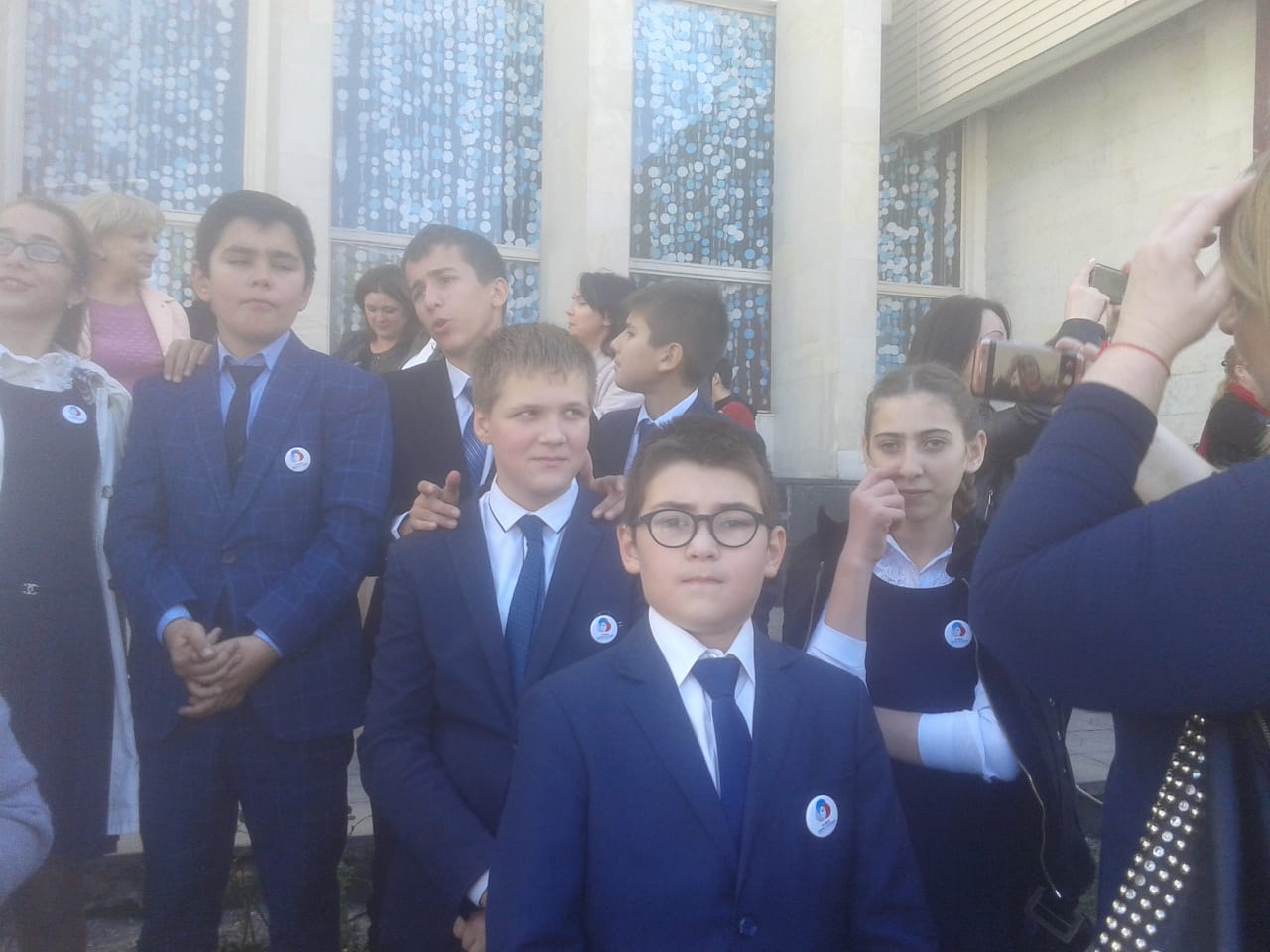 Классный руководитель 7а класса Намгалаури Этери Николаевна